CENTRO EDUCACIONAL FERNANDO DE ARAGÓN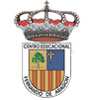 Departamento de HistoriaEnseñanza BásicaProfesores  : Javiera Puga y Francisco CruzCuadernillo de Actividades Sexto Básico, Historia, Geografía y Ciencias Sociales.Marzo 2021TRABAJO CON MAPASLAS ZONAS NATURALES DE CHILE:Chile y sus zonas geográficas naturales: Nuestro país se caracteriza por poseer una rica variedad de paisajes y climas, lo que genera una flora y fauna notablemente diferente en cada una de las zonas en que se divide nuestro país. Esto se debe principalmente a su desarrollo latitudinal, es decir, su desarrollo en sentido norte-sur, donde se inicia en el Trópico de Capricornio y termina prácticamente en el círculo polar Antártico. En el siguiente esquicio o mapa mudo, limita, pinta y coloca el nombre de cada una de las cinco zonas naturales que tiene nuestro país.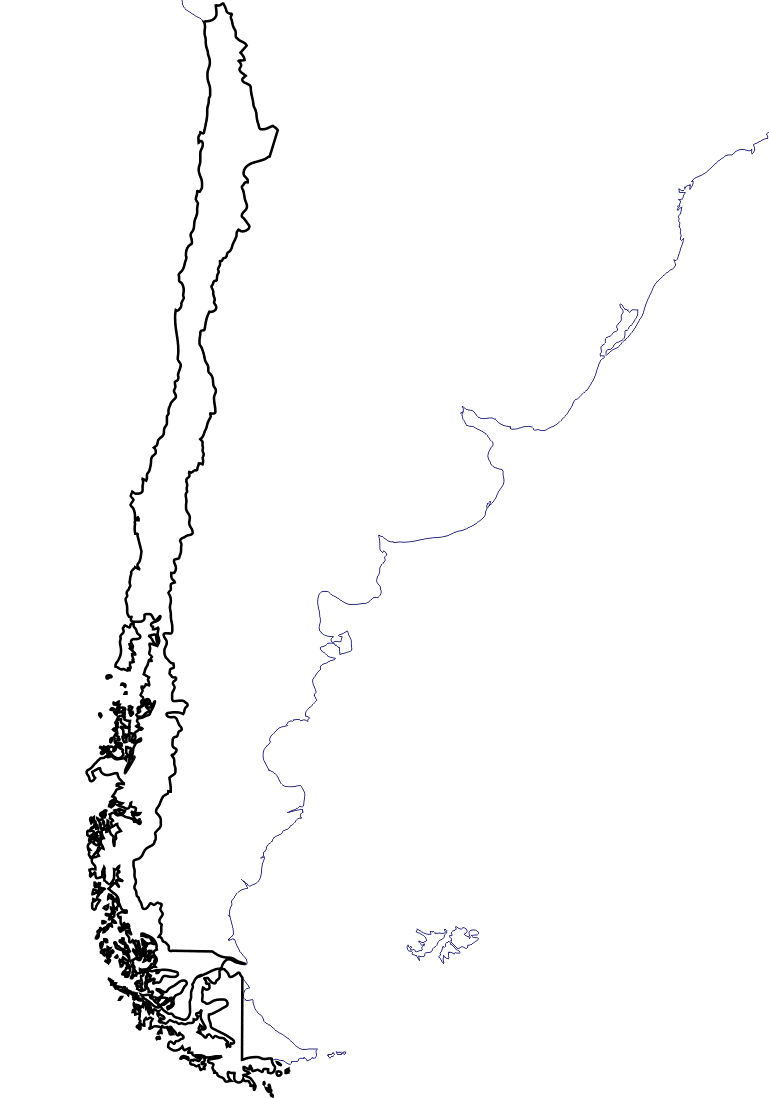 II.- ZONA NATURALES DE CHILE: Los mapas y actividades que encontraras a continuación corresponden a cada una de las zonas naturales de Chile. Completa la actividad con la información solicitada.A) Zona natural Norte Grande: 1.- Características físicas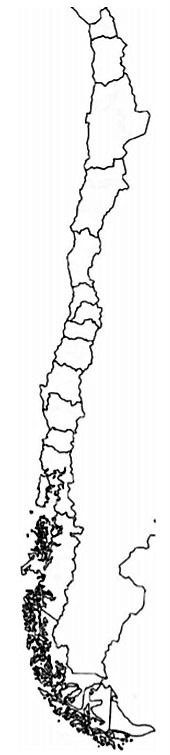 2.- Flora y Fauna: En los espacios que se presenta a continuación dibuja o pega tres especies de la flora y tres de la fauna características de este territorio:3.- Recursos Económicos: En el mapa inventa una simbología e inclúyela en el mapa para identificar los principales recursos económicos de la zona (ejemplo de recurso: pesca).B) Zona natural Norte Chico1.- Características físicas2.- Flora y Fauna: En los espacios que se presenta a continuación dibuja o pega tres especies de la flora y tres de la fauna características de este territorio:3.- Recursos Económicos: En el mapa inventa una simbología e inclúyela en el mapa para identificar los principales recursos económicos de la zona (ejemplo de recursos: pesca).C) Zona Natural Centro:1.- Características físicas2.- Flora y Fauna: En los espacios que se presenta a continuación dibuja o pega tres especies de la flora y tres de la fauna características de este territorio:3.- Recursos Económicos: En el mapa inventa una simbología e inclúyela en el mapa para identificar los principales recursos económicos de la zona (ejemplo de recurso: pesca). D) Zona Natural Sur:1.- Características físicas2.- Flora y Fauna: En los espacios que se presenta a continuación dibuja o pega tres especies de la flora y tres de la fauna características este territorio:3.- Recursos Económicos: En el mapa inventa una simbología e inclúyela en el mapa para identificar los principales recursos económicos de la zona (ejemplo de recurso: pesca).E) Zona Sur Austral:1.- Características físicas2.- Flora y Fauna: En los espacios que se presenta a continuación dibuja o pega tres especies de la flora y tres de la fauna características de este territorio:3.- Recursos Económicos: En el mapa inventa una simbología e inclúyela en el mapa para identificar los principales recursos económicos de la zona (ejemplo de recurso: pesca).III.- La empresa descubridora y conquistadora de América:1.- Trabajo con mapa: La empresa descubridora y conquistadora de América fue realizada por España en 50 años aproximadamente. El territorio que ocuparon los españoles equivalía varias veces el territorio de la propia España. En el mapa que encuentras a continuación relaciona con el número en el círculo el nombre que aparece en la tabla del explorador o conquistador que la realizó.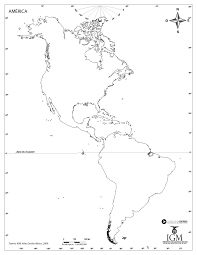   2.-  Comprensión lectora: Lee los siguientes textos y responde las preguntas:1.-  La noticia sobre las nuevas tierras halladas por Cristóbal Colón inquietó al Reino de Portugal, que vio su poder territorial amenazado. Como ambas monarquías eran cristianas, recurrieron a la mediación del papa Alejandro VI para zanjar sus diferencias, pues consideraban que era la autoridad más indicada. Para repartir los territorios descubiertos y por descubrir por cada uno de los dos reinos, el papa trazó una línea imaginaria a partir del meridiano que cruza a 100 leguas de Cabo Verde y proclamó la bula inter caetera en 1493. (fuente https://www.slideshare.net/isaac_sacho/el-descubrimiento-de-amrica-4)De acuerdo al texto: la preocupación de Portugal se debía a que:No alcanzaría su máximo poderío comercialVeía su poder territorial amenazadoQuería ser la principal potencial evangelizadoraEra el único reino cristiano2.- Junto con Jerónimo de Aguilar, Malinche prestó un importante servicio a los españoles como intérprete de las lenguas indígenas náhuatl y maya, llegando a ser incluso consejera y portavoz de Cortés en las negociaciones con los aztecas. Resulta especialmente significativa, en este sentido, su participación como mediadora en las relaciones entre Cortés y Moctezuma II, emperador de los aztecas, a quien aconsejó que se sometiera al monarca español para evitar la masacre de su pueblo. (fuente: Biografías y Vidas, la enciclopedia biográfica en línea.)Según el texto, la importancia de la Malinche es:Ser la consentida de CortésSer la esposa de Jerónimo de AguilarConvencer a Moctezuma II de someterse a CortésEncabezar la resistencia contra los españoles3.- Fragmento de la capitulación de Toledo. “ Por cuanto vos el capitán Francisco Pizarro, vecino de Tierra-Firme, llamada Castilla del Oro, por vos y en nombre del venerable padre don Fernando de Luque, maestreescuela y provisor dé la iglesia de Darien, sede vacante, que es en la dicha Castilla del Oro, y el capitán Diego de Almagro, vecino de la ciudad de Panamá, nos hicisteis relación que vos é los dichos vuestros compañeros, con desseo de nos servir e del bien e acrescentamiento de nuestra Corona real, puede aver cinco años, poco mas o menos, que con licencia e paresçer de Pedrarias Dávila, nuestro governador e capitán general que fué de la dicha Tierra Firme, tomastes cargo de ir a conquistar, descobrir e paçificar e poblar por la costa de la mar del Sur de la dicha Tierra, a la parte de levante, (...) Yo La Reina.” (fuente: https://es.wikipedia.org/wiki/Capitulaci%C3%B3n_de_Toledo)Las capitulaciones son contratos firmados entre la corona española y el capitán de conquista en el cual se reconocen los esfuerzos y se premian los servicios, quedando como un contrato entre ambas partes. De este fragmento se desprende que:Los capitanes dan cuenta de sus actos a la coronaLa corona española es dueña de los territorios a explorarLas autorizaciones las dan las autoridades nombradas por la corona española para AméricaTodas las anterioresIV- TRABAJO CON FUENTES.¿Qué debemos hacer para trabajar con ellas?Paso 1: Caracterización: Para comenzar se debe distinguir el tipo de fuente histórica con la que estamos trabajando. Por ello, en esta oportunidad utilizaremos dos criterios: 1. ¿Es una fuente primaria o una fuente secundaria?:Fuente primaria: Son objetos (ropa, mobiliario, etc.), escritos (cartas, libros, tratados, leyes, etc.), imágenes (fotografías, cuadros, etc.), vídeos, entre otros, que surgieron en el contexto histórico que está siendo investigado, y que nos muestran en primera persona una parte de este ayer.Fuente secundaria: Son obras que fueron creadas con posterioridad a la época histórica que está siendo estudiada. Consisten en descripciones y/o interpretaciones de un determinado autor sobre un proceso o acontecimiento del pasado, que se basan en fuentes primarias para su construcción.2. ¿Cuál es su formato?: Tiene que ver con la forma en la que se presenta la fuente histórica. Por ejemplo: Es una fuente iconográfica, cuando nos encontramos frente a una imagen. Es una fuente escrita, cuando nos encontramos frente a un texto escrito (cartas, libros, tratados, leyes, etc.)Es una fuente gráfica y/o estadística, cuando estamos trabajando con fuentes que muestran datos numéricos sobre un determinado tema. Se representan habitualmente mediante tablas de datos o gráficos. Es una fuente cartográfica, cuando se trata de un mapa.Son fuentes materiales, los objetos, construcciones arquitectónicas, mobiliarios, entre otros. Son fuentes orales, aquellos testimonios hablados que se expresan por medio de grabaciones de audio. Por ejemplo, las canciones, las entrevistas o discursos en programas de radio, entre otros.   Son fuentes audiovisuales, los vídeos. Paso 2: Descripción: Luego de caracterizar y distinguir la fuente con la que estamos trabajando, debemos fijarnos en su contenido. Para ello, en primer lugar, debemos describirla. Pero ¿En qué consiste?Describir es: Enumerar cualidades y características de lo que observamos directa y lo más objetivamente de la fuente histórica. Así, debemos fijarnos en las formas, los colores, el tamaño, entre otras cosas de nuestra fuente.Paso 3: Análisis de fuentes históricas: Analizamos una fuente histórica para responder preguntas que nos surgen sobre el pasado desde la información que ésta nos entrega. Es así como los vestigios del ayer nos entregan pruebas o evidencias para comprender y explicar los acontecimientos y procesos históricos. Dicho esto, de aquí en adelante pondremos en práctica dos habilidades, que constituirán nuestro análisis de fuentes: Uso de la información de una fuente histórica: Habilidad en donde reconocemos, seleccionamos e incorporamos dentro de nuestras respuestas sobre preguntas del ayer, extractos textuales y/o directos de la fuente histórica para darle sustento a nuestras explicaciones.También podemos describir con nuestras palabras lo que está diciendo de forma directa el extracto de la fuente que escogimos. Esto último se denominará como “parafraseo”.  Interpretación de la información de una fuente histórica: Es una habilidad, por medio de la cual dejamos al descubierto nuestros pensamientos y visiones sobre un acontecimiento del pasado en base a la información de una fuente histórica. Para ello, también consideramos nuestros conocimientos sobre el contexto social, económico, político y cultural del pasado.      -Analiza la siguiente fuente siguiendo los pasos del ejemplo anterior.- Tipo de fuente:- Formato:- Descripción:- Análisis de la fuente:¿Cuál es la idea principal de esta fuente?¿En qué país fue escrita?¿Quién es el personaje que escribe la carta (fuente) y que solicita?Nombre:Curso:Se extiende entreTipo de clima predominanteZonas de relieve:a.-b.-c.-d.-Principales características hídricas de la zonaFLORAFAUNASIMBOLOGÍASe extiende entreTipo de clima predominanteZonas de relievea.-b.-c.-d.-Principales características hídricas de la zonaFLORAFAUNASIMBOLOGÍASe extiende entreTipo de clima predominanteZonas de relievea.-b.-c.-d.-Principales características hídricas de la zonaFLORAFAUNASIMBOLOGÍASe extiende entreTipo de clima predominanteZonas de relievea.-b.-c.-d.-Principales características hídricas de la zonaFLORAFAUNASIMBOLOGÍASe extiende entreTipo de clima predominanteZonas de relievea.-b.-c.-d.-Principales características hídricas de la zonaFLORAFAUNASIMBOLOGÍA1Cristóbal Colón Llega a América2Hernando de Magallanes cruza el estrecho3Ponce de León en Florida4Hernán Cortes en México5Álvarez Cabral llega a Brasil6Francisco Pizarro en Perú7Diego de Almagro explora Chile8Pedro de Valdivia ocupa Chile.